Паспорт программыАвтор программы: Гайтукаев И.К., педагог дополнительного образованияКонтакты автора: Чеченская Республика, г. ГрозныйEmail: shuffelel@mail.ruМобильный телефон: +7(995)801-74-69 Содержание программыПостановка задачи (3/5 мин)Подготовка БПЛА к полету, аппаратура управления, тренинг на симуляторе полета БПЛА.Выполнение задания (15/55 мин)1. Наставник рассказывает назначение пульта управления БПЛА; 2. Наставник выполняет показательный полет БПЛА;3. Наставник предлагает участникам занять рабочее за симулятором, произвести взлет БПЛА, выполнить полет по траектории, совершить посадку. 4. Автономный полет БПЛА5. Демонстрация настройки аппаратуры и маршрута для автономного полета.6. Демонстрация автономного полета БПЛА.7. Наставник предлагает ученикам построить маршрут полета БПЛА через специализированное ПО.Контроль, оценка и рефлексия (7/20 мин)1. Наставники слушает диалог участников;2. Наставник оценивает эмоциональность и заинтересованность, получает обратную связь от участников;3. Индивидуальное поощрение за наиболее успешное выполнение задания;- Рефлексия:Что нового вы узнали? Виды БПЛА? Сферы использования БПЛА?Чем вам понравилась профессия оператора беспилотных летательных аппаратов? Не понравилась? Почему? Считаете ли вы полученную сегодня информацию полезной? Почему?Инфраструктурный листПриложения и дополненияПриложение №1- Принцип работы автономного полета на БПЛА.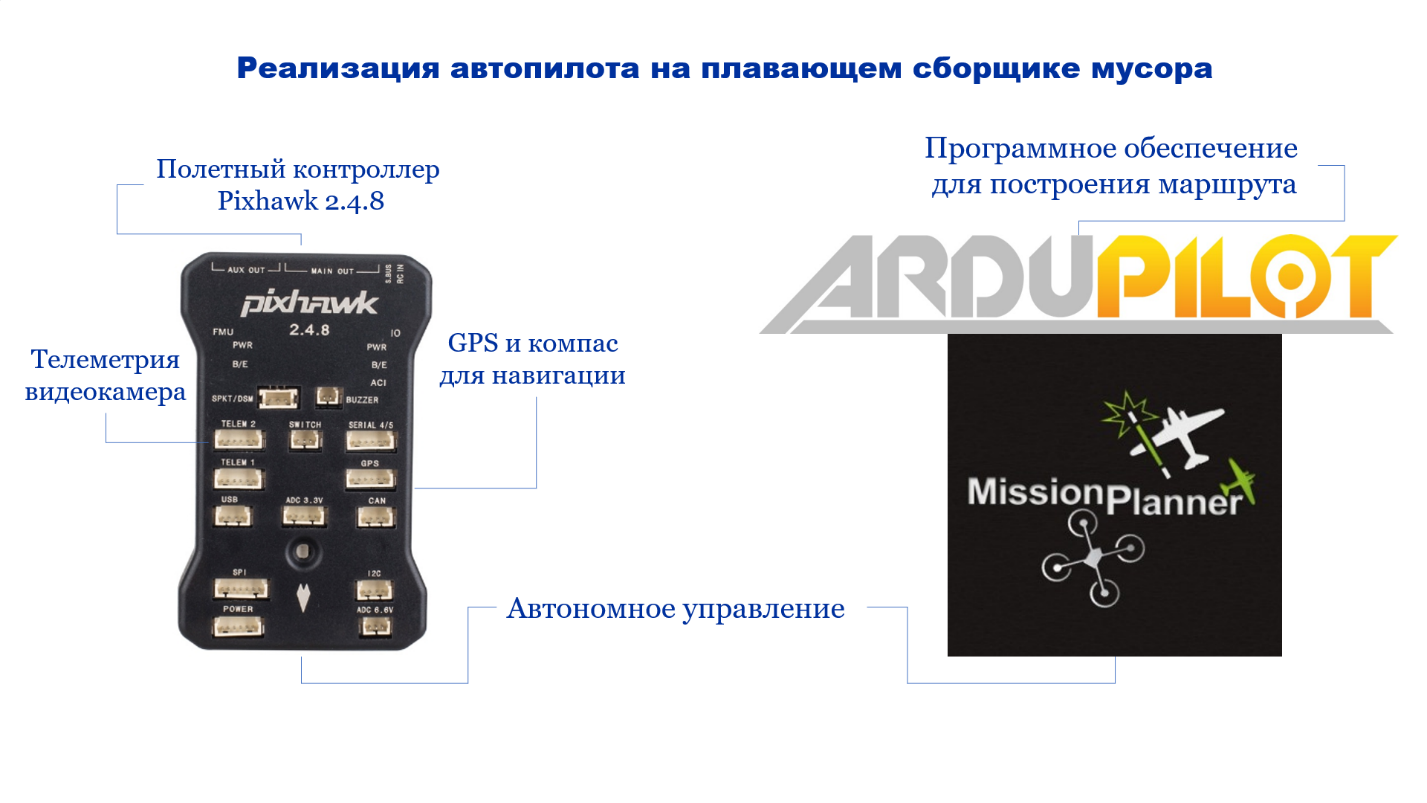 Приложение №1- Принцип работы автономного полета на БПЛА.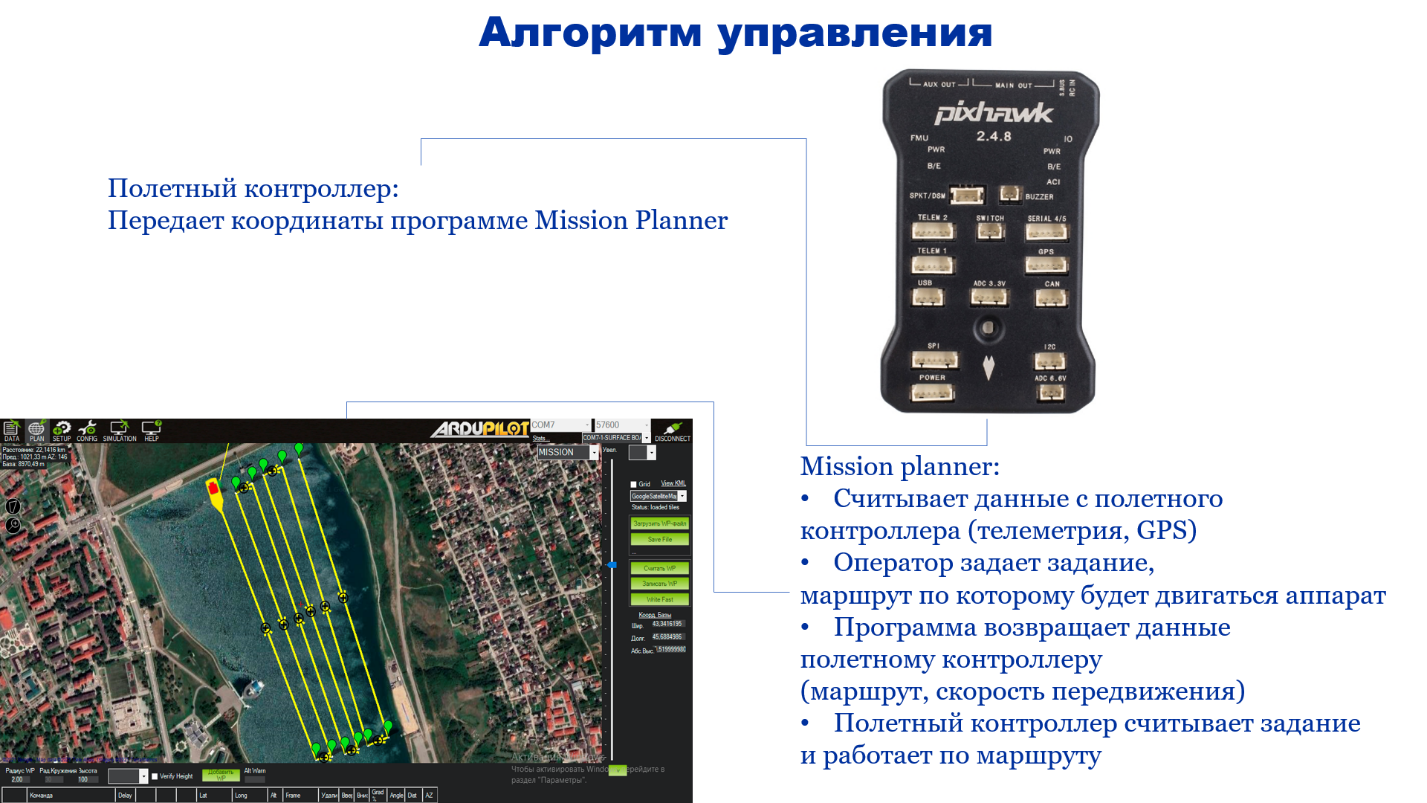 Уровень сложностиФормат проведенияВремя проведенияВозрастная категорияДоступность для участников с ОВЗОзнакомительныйОчная90 минут6-7/8-9/10-11 классВозможность проведения пробы в смешанных группах «участники без ОВЗ+участники с ОВЗ»Введение (5/10 мин)Оператор БПЛА — это специалист по дистанционному управлению беспилотными летательными аппаратами, который также отвечает за их обслуживание и выполнение поставленной задачи, например, за наблюдение за объектом, анализ территории или видеосъемку. Беспилотные летательные аппараты (БПЛА) или беспилотники – это самолеты, вертолеты, аэростаты или дроны, которые пилотируются дистанционно оператором или полностью автоматически. На протяжении многих лет самой популярной сферой применения БПЛА были военные операции. Сегодня беспилотники расширяют границы своей деятельности – они используются для картографической съемки, телетрансляций, киносъемки, метеорологических наблюдений, грузоперевозок, мониторинга безопасности, наблюдения за протяженными объектами (железными дорогами или линиями электропередачи), в спасательных операциях, тушении пожаров. И во всех этих ситуациях не справиться без оператора беспилотных летательных аппаратов – специалиста, который управляет ими дистанционно. Где учат на оператора БПЛАРоссийские эксперты проекта национальной технологической инициативы Аэронет прогнозируют, что к 2035 году объем мирового рынка беспилотных авиационных систем, комплексных решений и услуг составит более 200 млрд. долларов. При этом в Российской Федерации над разработкой и производством беспилотных технологий будут трудится не менее 50-ти тысяч человек, а численность занятых в эксплуатации и предоставления комплексных услуг будет составлять 500 тыс. человек.В профессию оператора БПЛА можно прийти несколькими путями. Во-первых, обучение по специальности «Системы управления летательными аппаратами», которая представлена в нескольких вузах, таких как МАИ, МГТУ им. Баумана. Военнослужащие могут освоить профессию на курсах в Государственном центре беспилотной авиации Минобороны РФ. Кроме того, в России работает несколько учебных центров по подготовке операторов БПЛА, например UAVPROF - школа беспилотной авиации.Виды БПЛАСамолетный тип БПЛА, преимущества и недостатки. БПЛА вертолетного типа, преимущества и недостатки. Комбинированный тип БПЛА.(5 слайдов, 5 минут)Составные элементы БПЛА(6 слайдов, 5 минут)Важные обязанностиОсновная обязанность оператора БПЛА – внимательно следит за траекторией полета БПЛА, учитывая препятствия на пути полета (например ЛЭП, высотные здания и т.д.), избежание пересечений траекторий полета с другими летательными средствами, соблюдать законы, регулирующие полет БПЛА.НаименованиеТехнические характеристики с необходимыми примечаниямиКоличествоКоличествоНа группу/на 1 челНаименованиеТехнические характеристики с необходимыми примечаниямиЕд. изм.ОбъёмНа группу/на 1 челНоутбукХарактеристики не ниже: процессор AMD A6-9225 2.6 Гц (либо аналогичный), ОЗУ 4 гб.шт..28/1Пульт радиоуправления FlySky FS6Шестиканальный пульт с переходником для симулятора Sport Store Flysky SM100 RCшт.28/1Симулятор для тренировки навыков пилотирования БПЛАПО для ноутбука FPV Freeride/Liftoff шт.28/1Квадоркоптер на раме Tarot 450БПЛА для автономного полеташт.18/1Mission PlannerПО для настройки автопилоташт.18/1